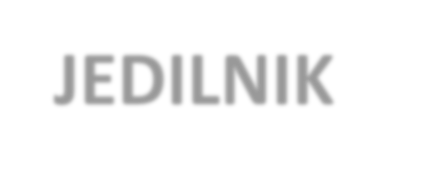 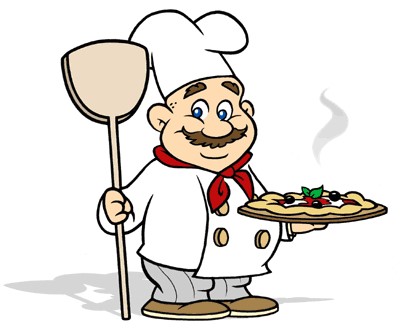 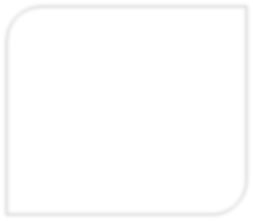 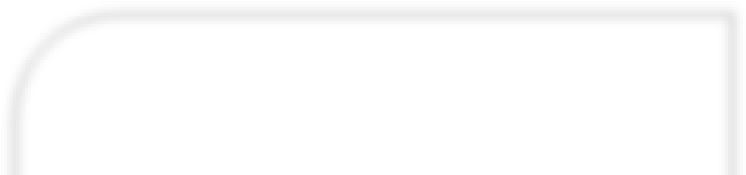 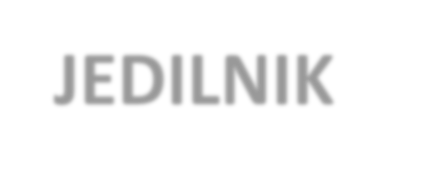 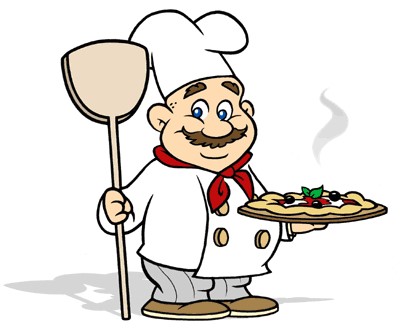 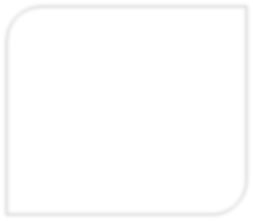 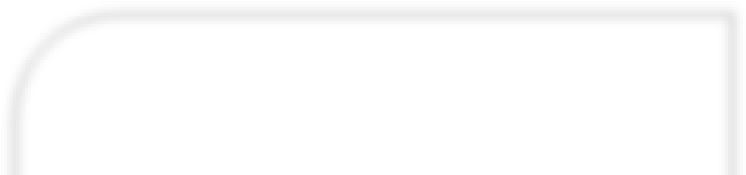 Ponedeljek Zajtrk Mlečna štručka(1,7), topljeni sir(7), čaj Ponedeljek Malica Mlečni kifeljc(1,6), bela kava(7), suho sadje Ponedeljek Kosilo Puranji trakci v zelenjavni omaki(1,7,10), svaljki(1), zeljna solata s fižolom, sadje Ponedeljek Popoldanska malica Črna žemlja(1), sadni kefir(7) Torek Zajtrk Koruzni kosmiči, mleko(7), hruška Torek Malica Bio pizza s sirom(1,7), čaj  Torek Kosilo Cvetačna juha(7), makaronovo meso(1,3,7), rdeča pesa, sadje Torek Popoldanska malica Makova štručka(1), melona Sreda Zajtrk Bio črna žemlja(1), puranja prsa, čaj    Sreda Malica Koruzni kosmiči, domače mleko(7),  jabolkoŠS Sreda Kosilo Jota, kruh(1), marelični cmoki (1), limonada Sreda Popoldanska malica Bio korenčkovo pecivo(1), jabolko Četrtek Zajtrk Čokoladni namaz(6,7,8), kruh(1), jabolko, bela kava(1,7) Četrtek Malica Bio bombeta(1), sir(7), mortadela, paprikaŠS, čaj Četrtek Kosilo Piščančji ražnjiči, džuveč riž, kumarična solata, sadje     Četrtek Popoldanska malica Grisini(1), sadje Petek Zajtrk Črni kruh(1), jogurt(7) Petek Malica Ovseni kruh(1), smetanov namaz(7), sveža kumara, čaj Petek Kosilo Korenčkova juha z ovsenimi kosmiči(1), pečen ribji file(1), krompir z blitvo(7), sladoled(7) Petek Popoldanska malica Rižev vafelj, hruška OPOZORILO     V zgornjih jedeh so lahko prisotni vsi naslednji alergeni: 1. Žita, ki vsebujejo gluten, zlasti pšenica, rž, ječmen, oves, pira, kamut ali njihove križane vrste in proizvodi iz njih. 2. Raki in proizvodi iz njih,  3. jajca in proizvodi iz njih, 4. ribe in proizvodi iz njih, 5. arašidi (kikiriki) in proizvodi iz njih, 6. zrnje soje in proizvodi iz njega, 7. mleko in mlečni izdelki, ki vsebujejo laktozo, 8. oreščki: mandlji, lešniki, orehi, indijski oreščki, ameriški orehi, brazilski oreščki, pistacija, makadamija ali orehi Queensland ter proizvodi iz njih, 9. listna zelena in proizvodi iz nje, 10. gorčično seme in proizvodi iz njega, 11. sezamovo seme in proizvodi iz njega, 12. žveplov dioksid in sulfidi, 13. volčji bob in proizvodi iz njega, 14. mehkužci in proizvodi iz njih.   V primeru, da dobavitelj ne dostavi naročenih artiklov, si kuhinja pridržuje pravico do spremembe jedilnika. Voda je ves čas na voljo.                          DOBER TEK! Legenda: BIO - ekološko živilo; domače - živilo lokalnega pridelovalca; šs: šolska shema sadja in zelenjave OPOZORILO     V zgornjih jedeh so lahko prisotni vsi naslednji alergeni: 1. Žita, ki vsebujejo gluten, zlasti pšenica, rž, ječmen, oves, pira, kamut ali njihove križane vrste in proizvodi iz njih. 2. Raki in proizvodi iz njih,  3. jajca in proizvodi iz njih, 4. ribe in proizvodi iz njih, 5. arašidi (kikiriki) in proizvodi iz njih, 6. zrnje soje in proizvodi iz njega, 7. mleko in mlečni izdelki, ki vsebujejo laktozo, 8. oreščki: mandlji, lešniki, orehi, indijski oreščki, ameriški orehi, brazilski oreščki, pistacija, makadamija ali orehi Queensland ter proizvodi iz njih, 9. listna zelena in proizvodi iz nje, 10. gorčično seme in proizvodi iz njega, 11. sezamovo seme in proizvodi iz njega, 12. žveplov dioksid in sulfidi, 13. volčji bob in proizvodi iz njega, 14. mehkužci in proizvodi iz njih.   V primeru, da dobavitelj ne dostavi naročenih artiklov, si kuhinja pridržuje pravico do spremembe jedilnika. Voda je ves čas na voljo.                          DOBER TEK! Legenda: BIO - ekološko živilo; domače - živilo lokalnega pridelovalca; šs: šolska shema sadja in zelenjave OPOZORILO     V zgornjih jedeh so lahko prisotni vsi naslednji alergeni: 1. Žita, ki vsebujejo gluten, zlasti pšenica, rž, ječmen, oves, pira, kamut ali njihove križane vrste in proizvodi iz njih. 2. Raki in proizvodi iz njih,  3. jajca in proizvodi iz njih, 4. ribe in proizvodi iz njih, 5. arašidi (kikiriki) in proizvodi iz njih, 6. zrnje soje in proizvodi iz njega, 7. mleko in mlečni izdelki, ki vsebujejo laktozo, 8. oreščki: mandlji, lešniki, orehi, indijski oreščki, ameriški orehi, brazilski oreščki, pistacija, makadamija ali orehi Queensland ter proizvodi iz njih, 9. listna zelena in proizvodi iz nje, 10. gorčično seme in proizvodi iz njega, 11. sezamovo seme in proizvodi iz njega, 12. žveplov dioksid in sulfidi, 13. volčji bob in proizvodi iz njega, 14. mehkužci in proizvodi iz njih.   V primeru, da dobavitelj ne dostavi naročenih artiklov, si kuhinja pridržuje pravico do spremembe jedilnika. Voda je ves čas na voljo.                          DOBER TEK! Legenda: BIO - ekološko živilo; domače - živilo lokalnega pridelovalca; šs: šolska shema sadja in zelenjave 